Town of WarehamBoard of Health
508-291-3100 x3197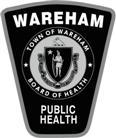 Food Service Catering PermitValid January 1st through December 31st AnnuallyMAKE CHECK PAYABLE TO: Town of WarehamRETURN TO: Wareham Board of Health, 54 Marion Rd., Wareham, MA 02571Food Service Catering Permits		Annual		$150	Per Event…………………………………………...$  50	Legal Business Name (Corp., LLC, Etc.) ___________________________________________________DBA (if different) _____________________________________________________________________Business Address ______________________________________________________________________Mailing Address_______________________________________________________________________Business Phone__________________________Person in Charge___________________________________________________________Owner/President Name__________________________________________________________________Manager/Agent/Operator Name ___________________________________________________________Location Where Meals will be Prepared:____________________________________________________Proposed Menu Items(or attach menu)___________________________________________________________________________________________________________________________________________Type of Vehicle used in Deliveries:________________________________________________________MA Driver’s License Number & Copy: _______________________________Vehicle Registration Copy: ____________________________Name of Certified Food Manager__________________________________________________________ Date Test Taken________________________________________________________Pursuant to M.G. L. Ch. 62C, sec. 49A, I certify under the penalties of perjury that I, to my best knowledge and belief, have filed all state tax returns and paid all state taxes required under law.Signature of Individual or Corporate Name:_____________________________________________________________________________________ALL APPLICANTS MUST PROVIDE A COPY OF THEIR FOOD SAFETY CERTIFICATE AND AN ALLERGEN AWARNESS CERTIFICATION
FOR OFFICE USE ONLY:LICENSE MAILED:     Y      NFOOD MANAGER CERTIFICATE RECEIVED:      Y      NALLERGEN AWARENESS CERTIFICATION RECIEVED:      Y      N